07 февраля 2023 года № 3
ИНФОРМАЦИОННЫЙ БЮЛЛЕТЕНЬ Лысогорского сельского  поселенияЯвляется официальным периодическим  печатным изданиемЛысогорского сельского поселенияc.Лысогорка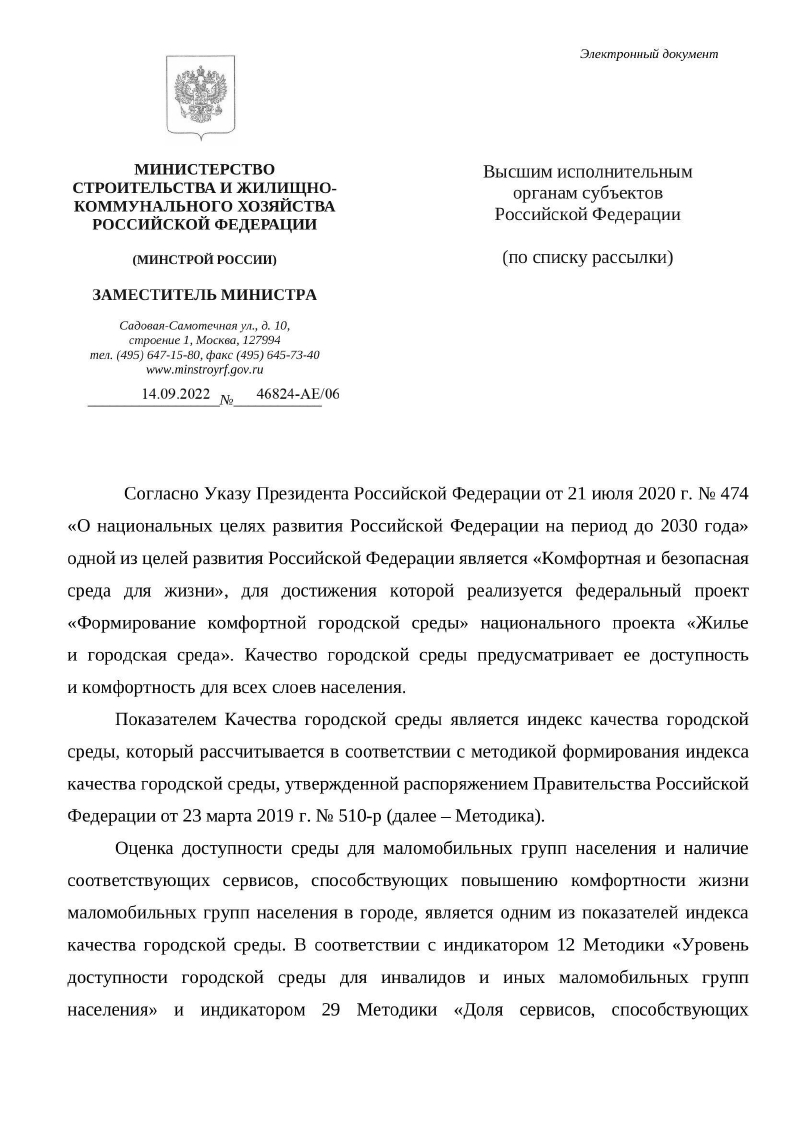 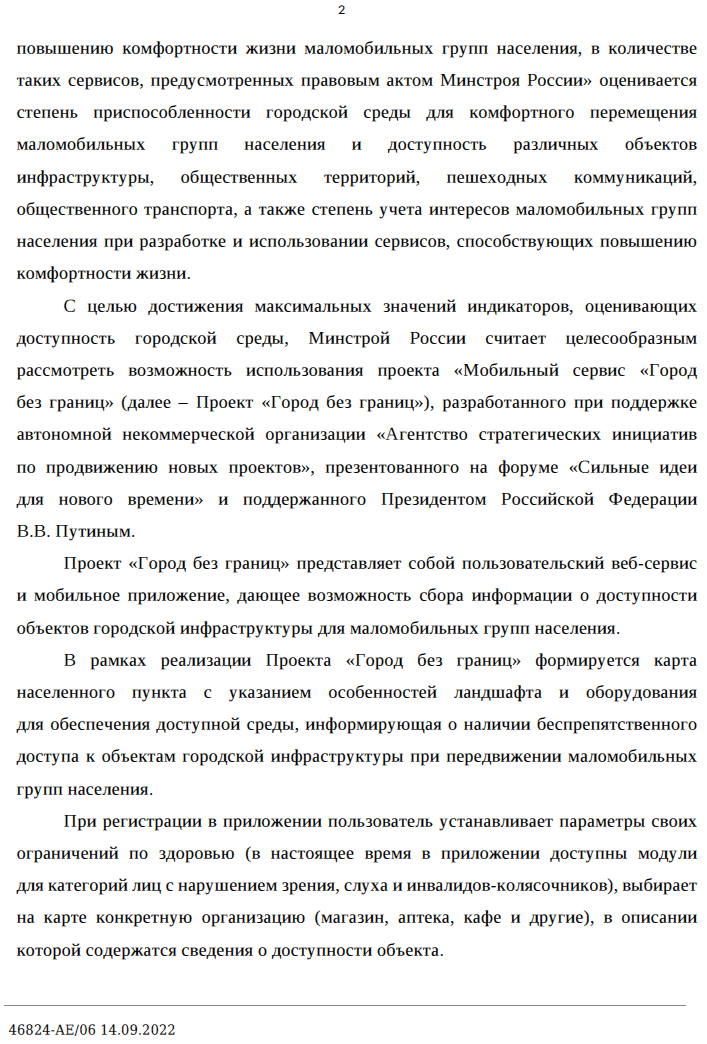 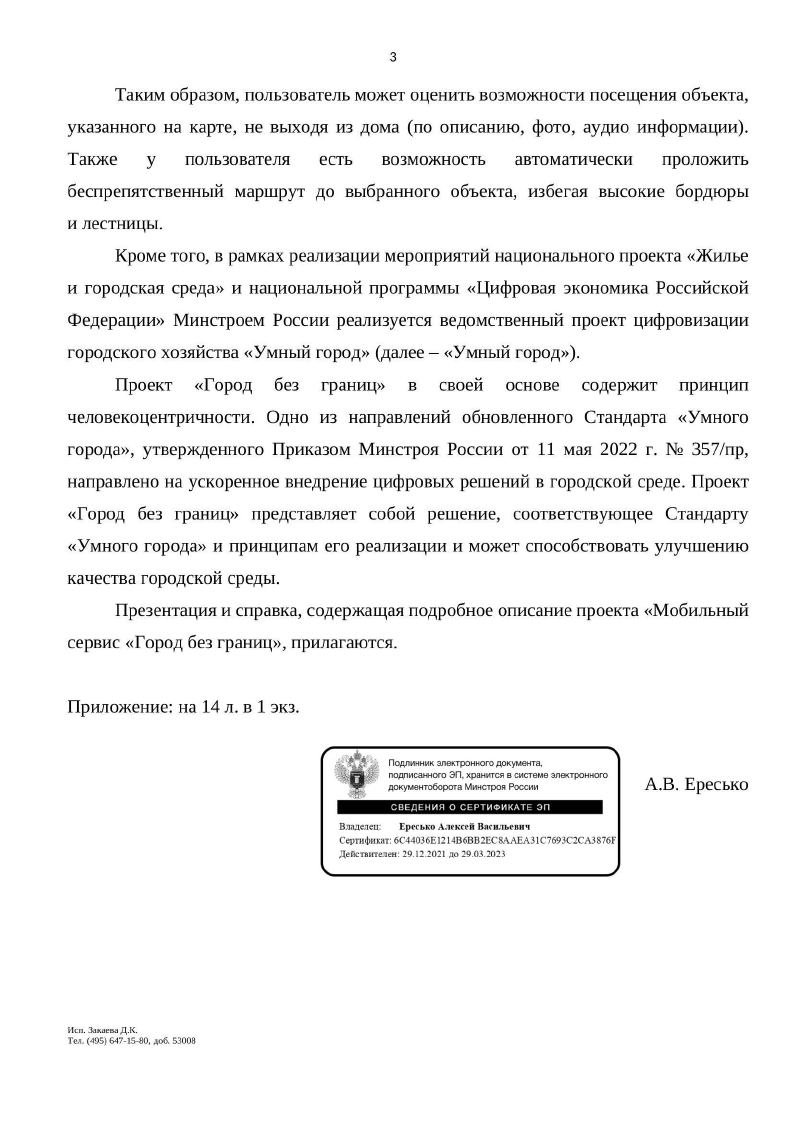 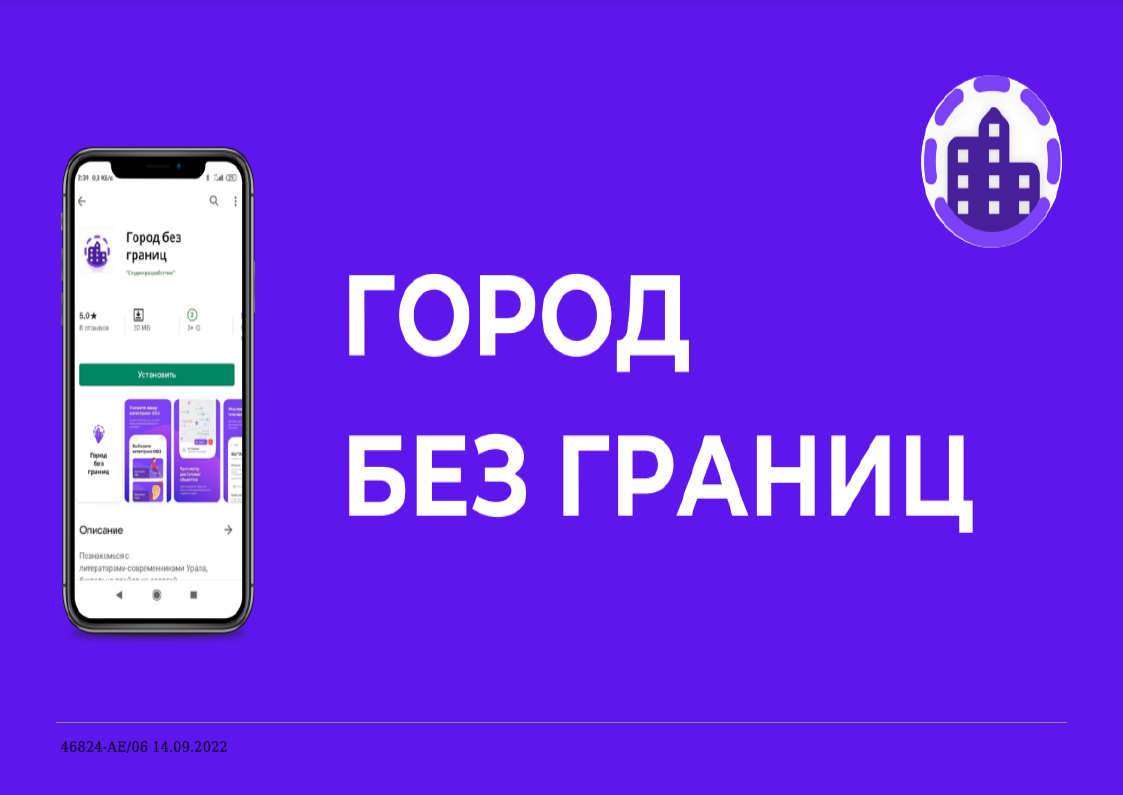 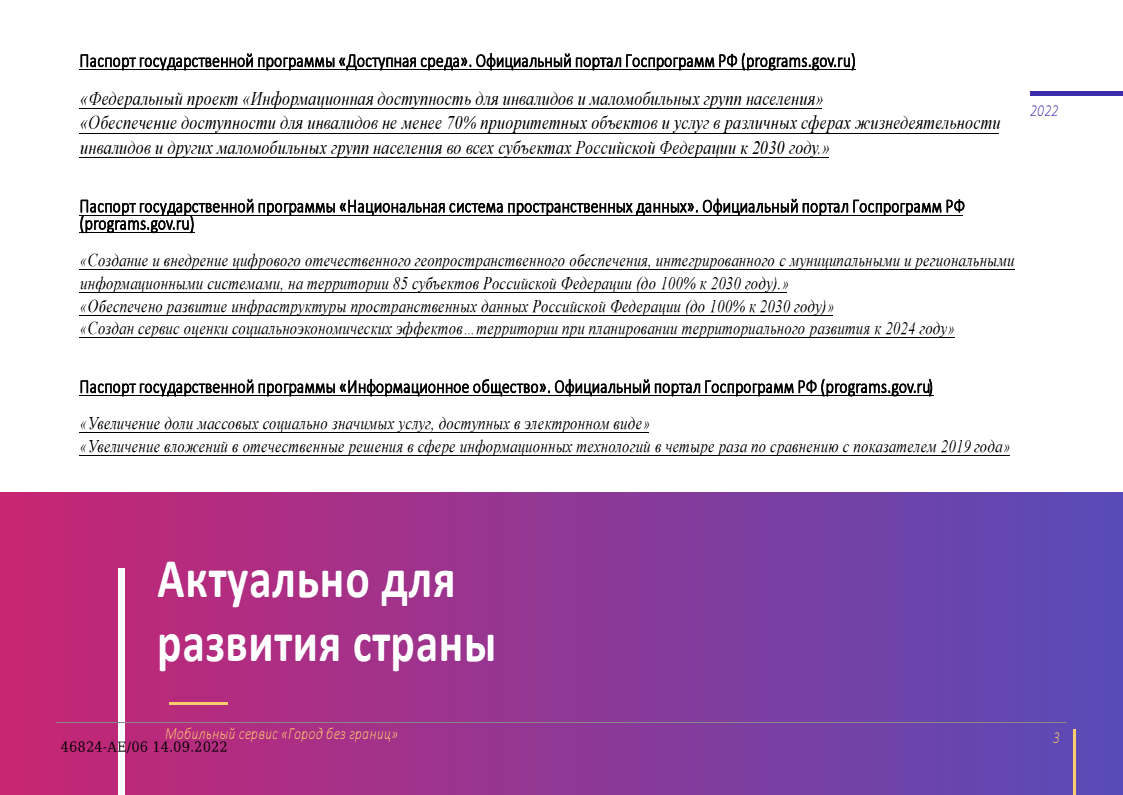 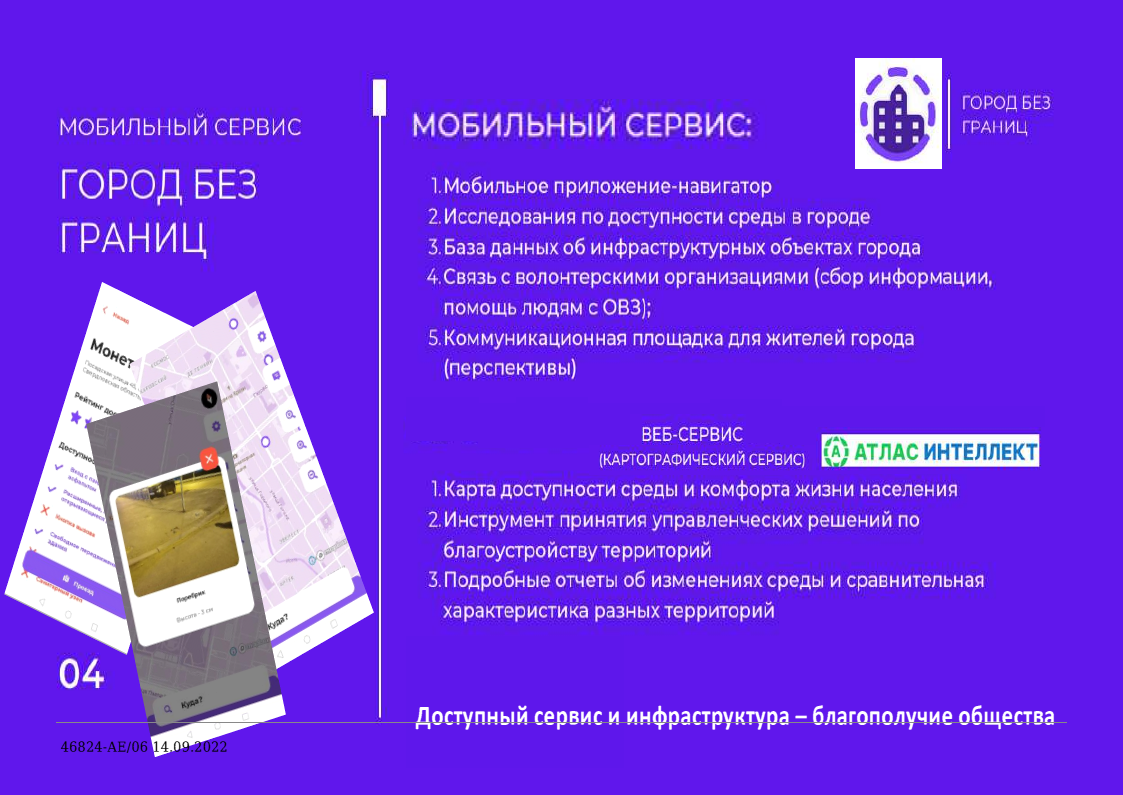 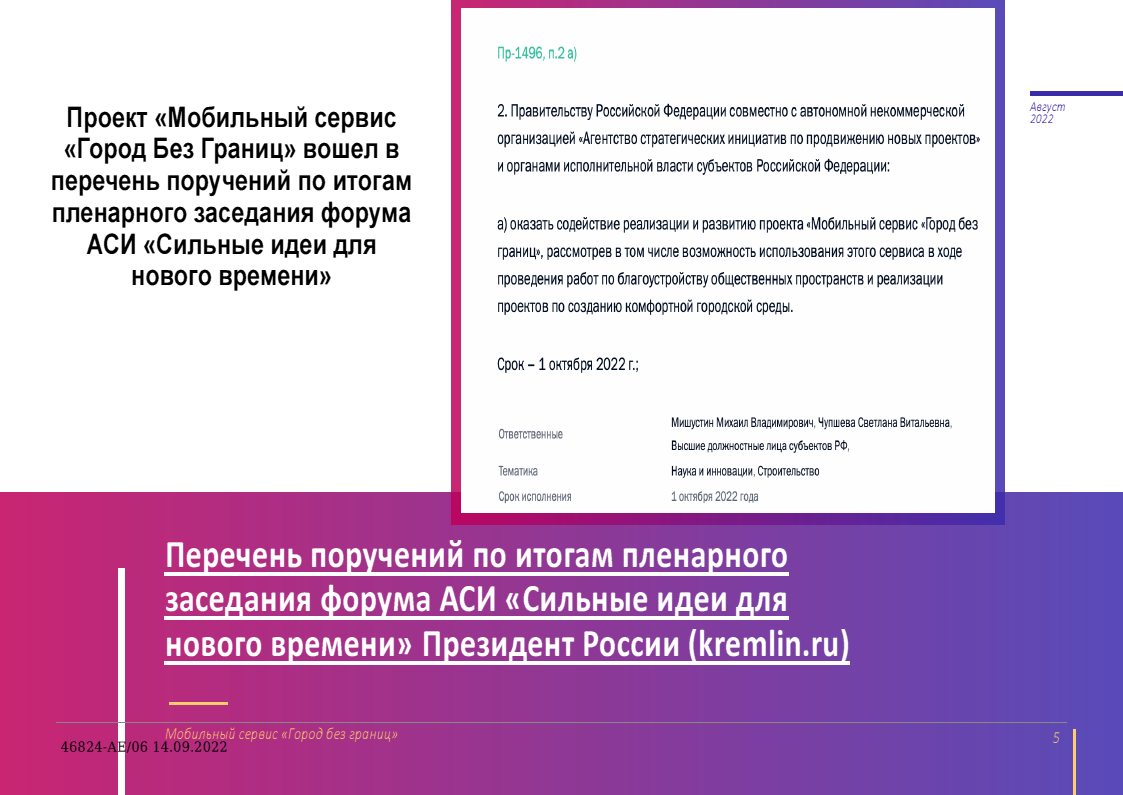 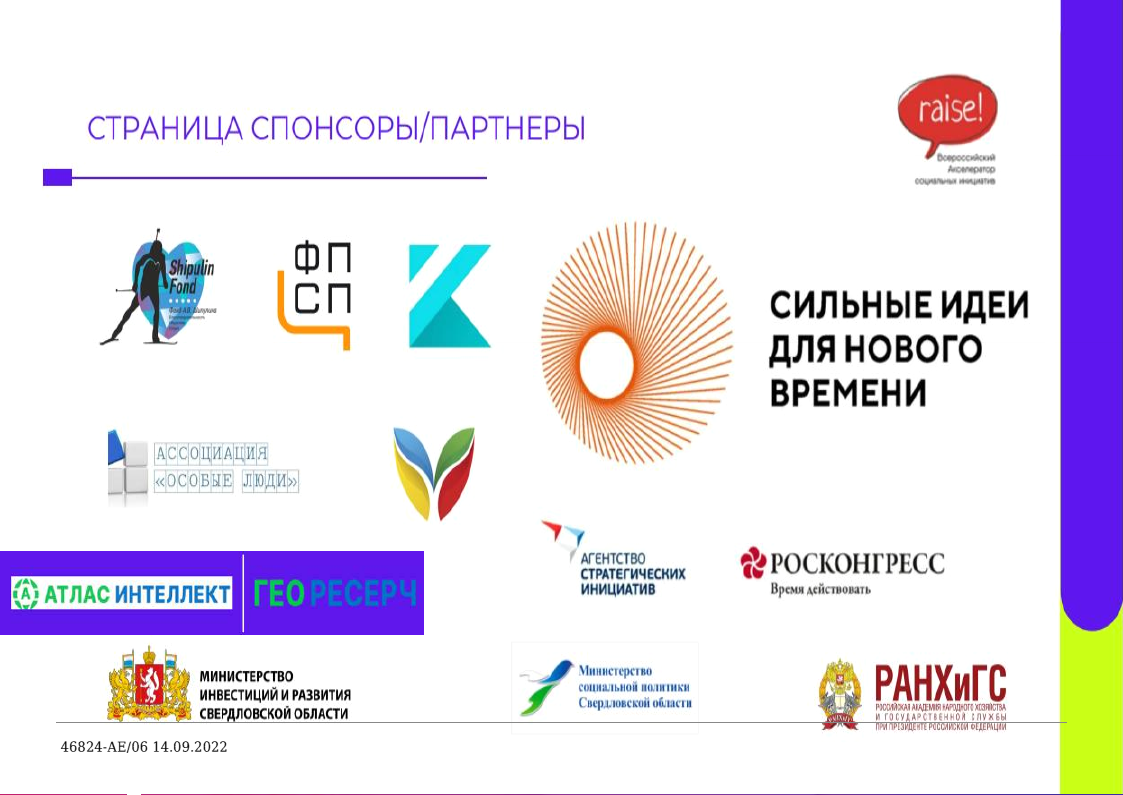 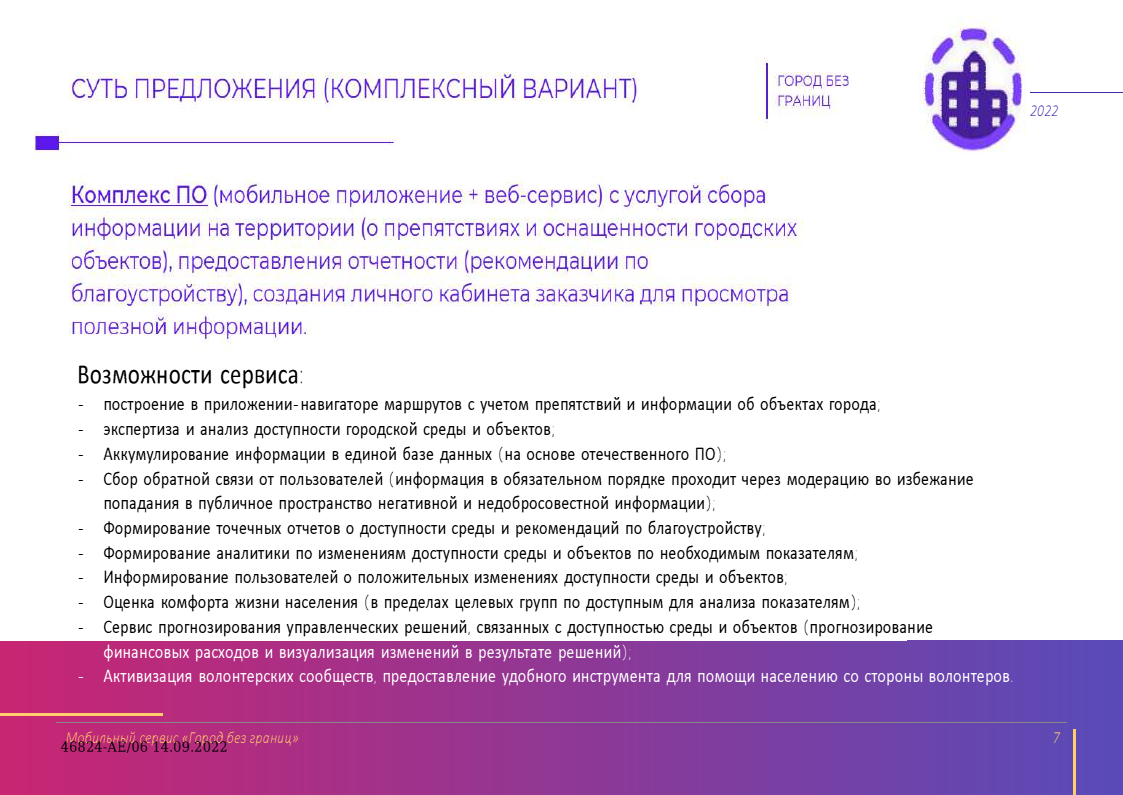 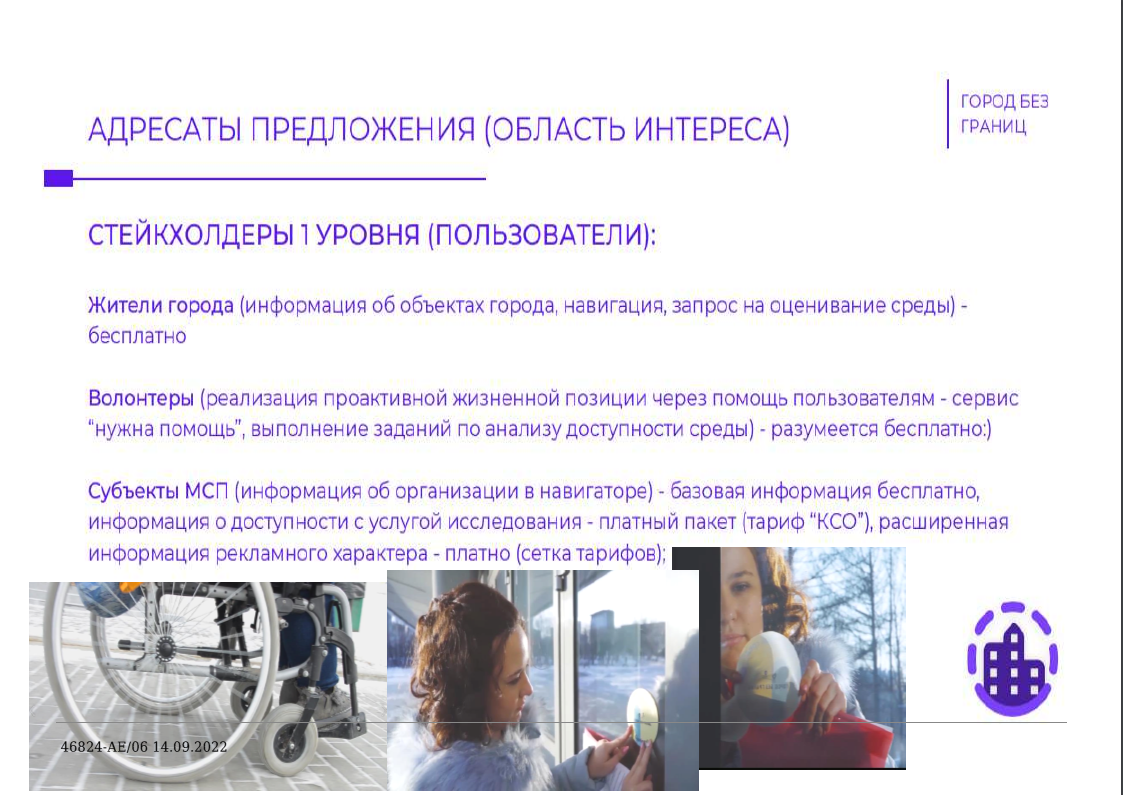 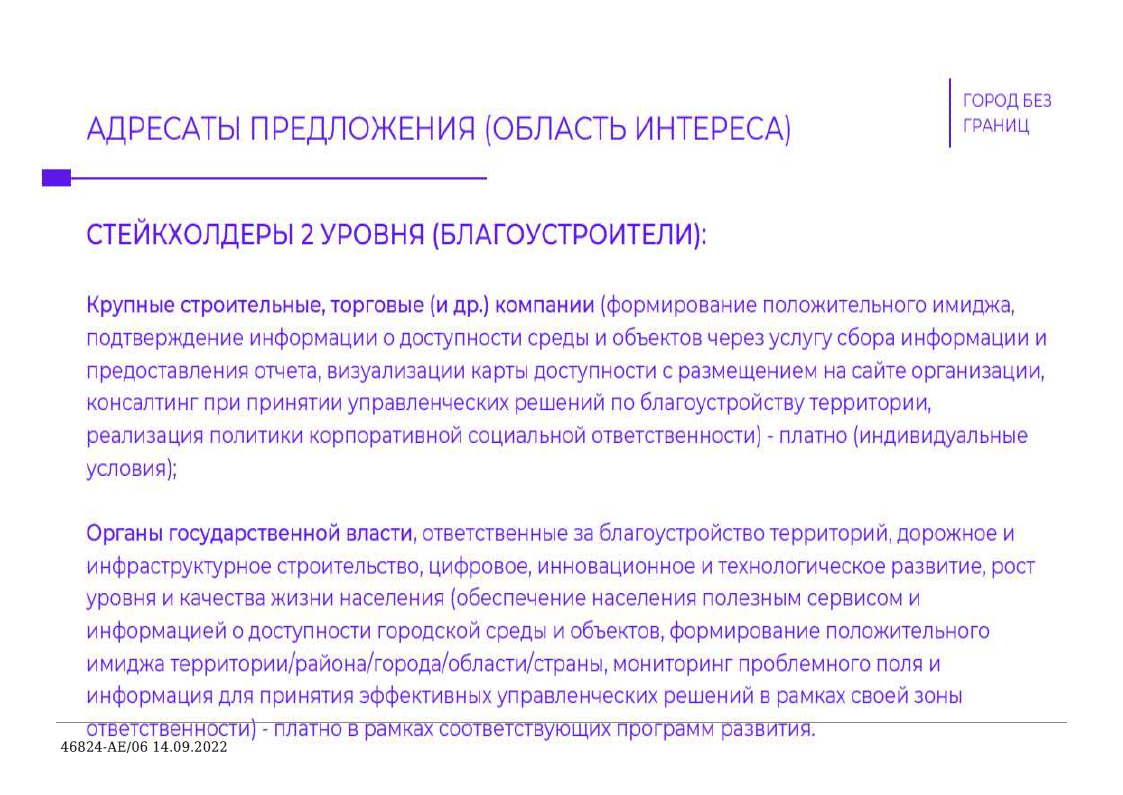 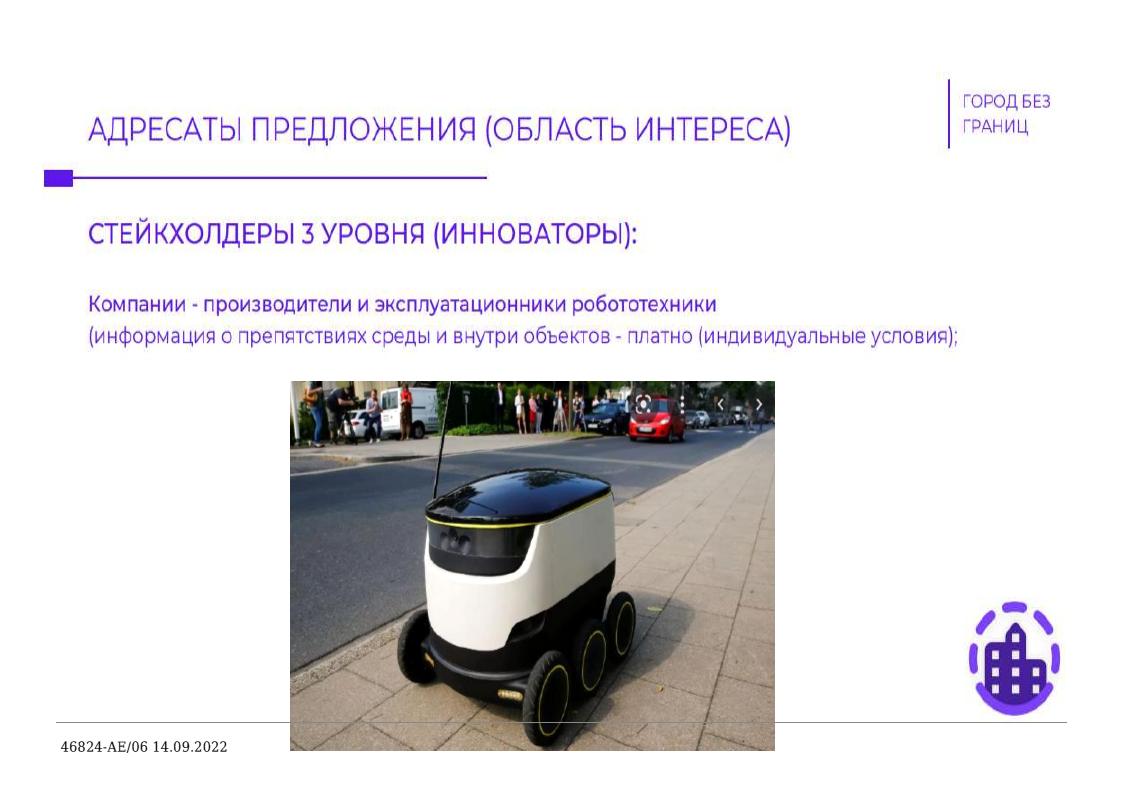 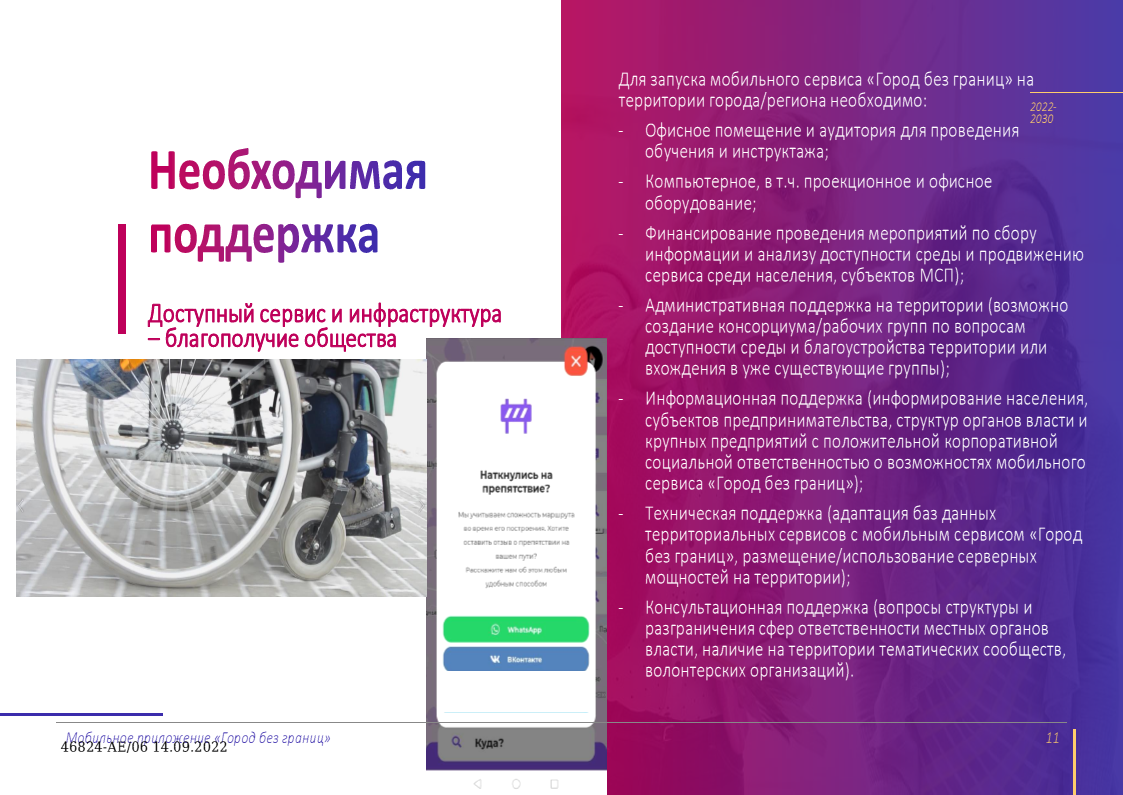 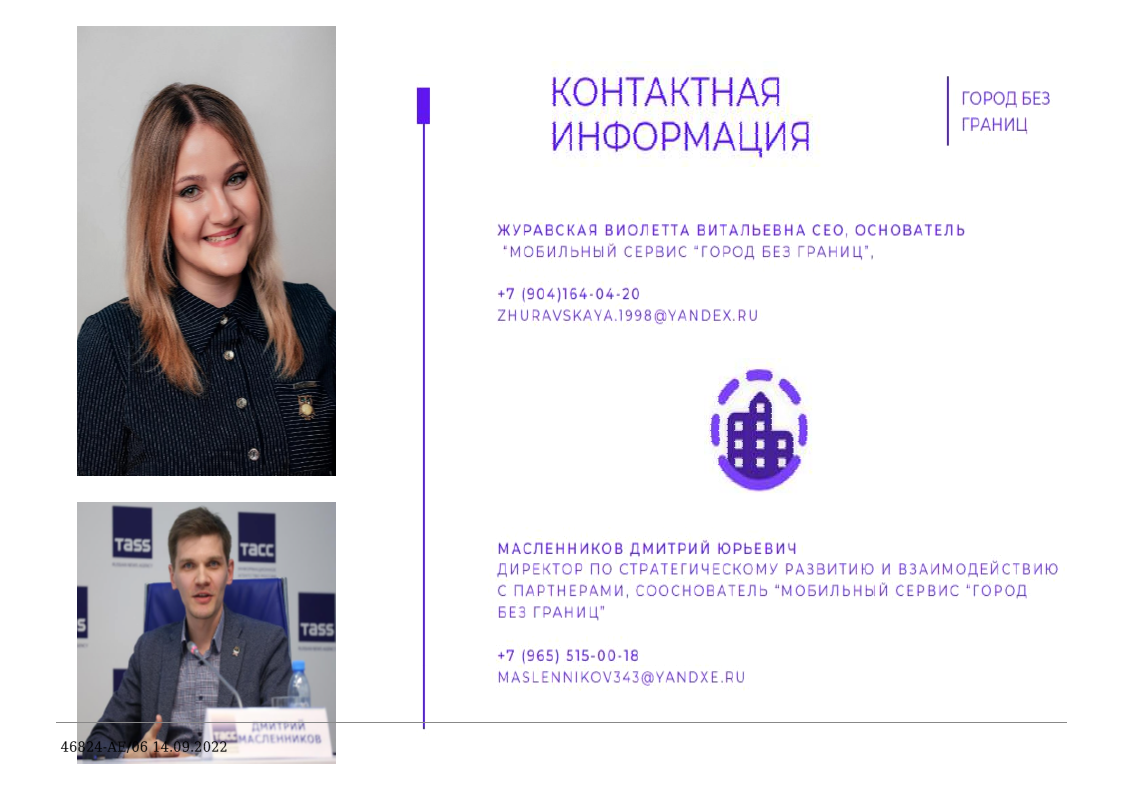 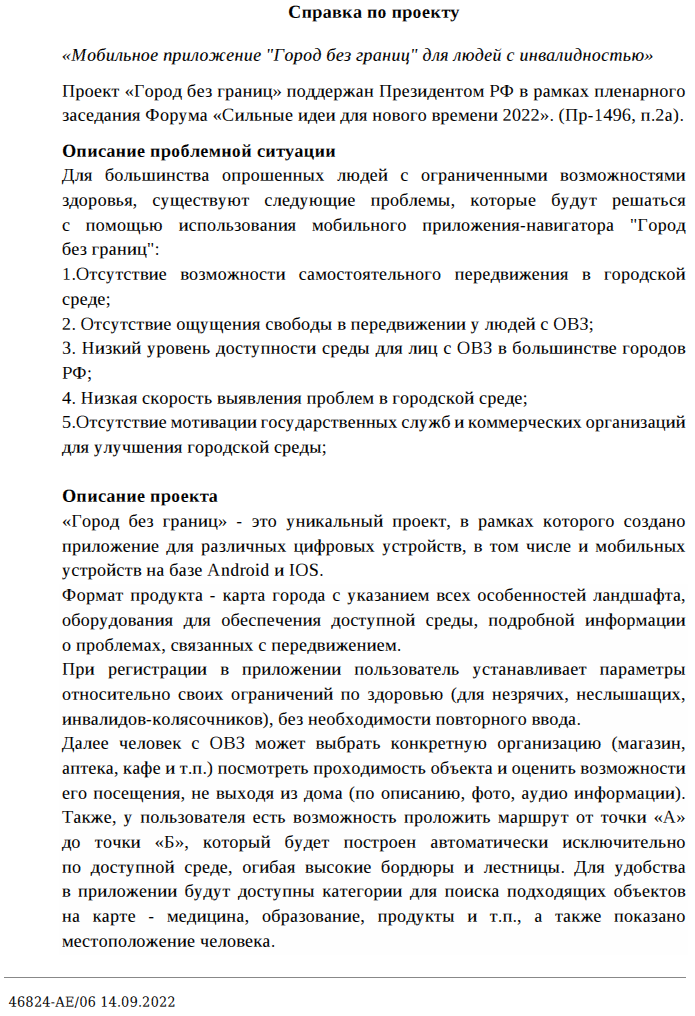 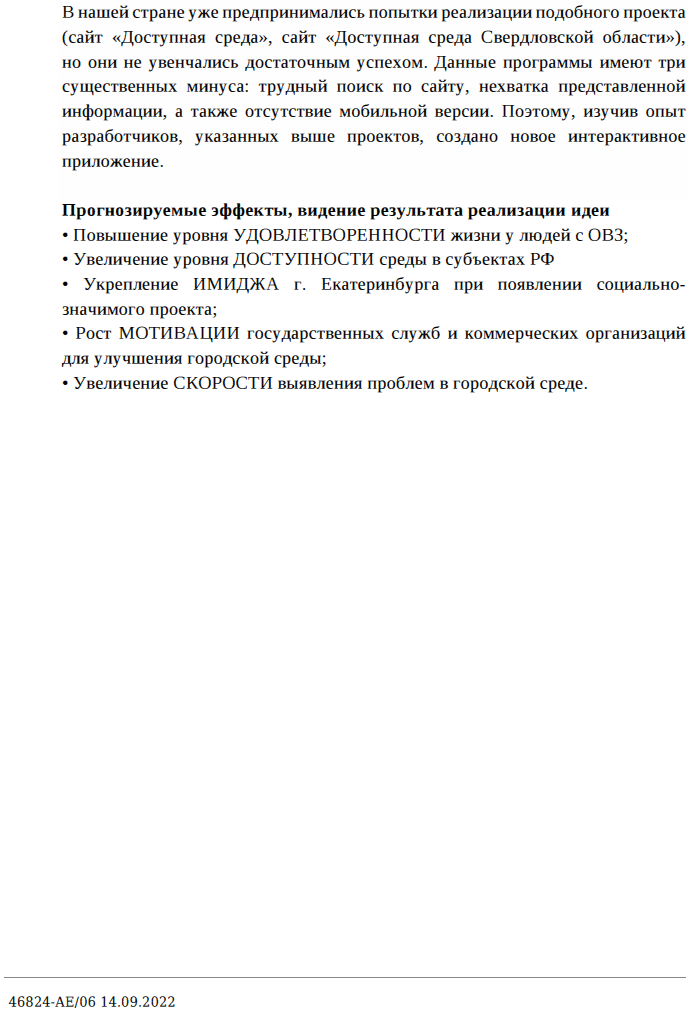 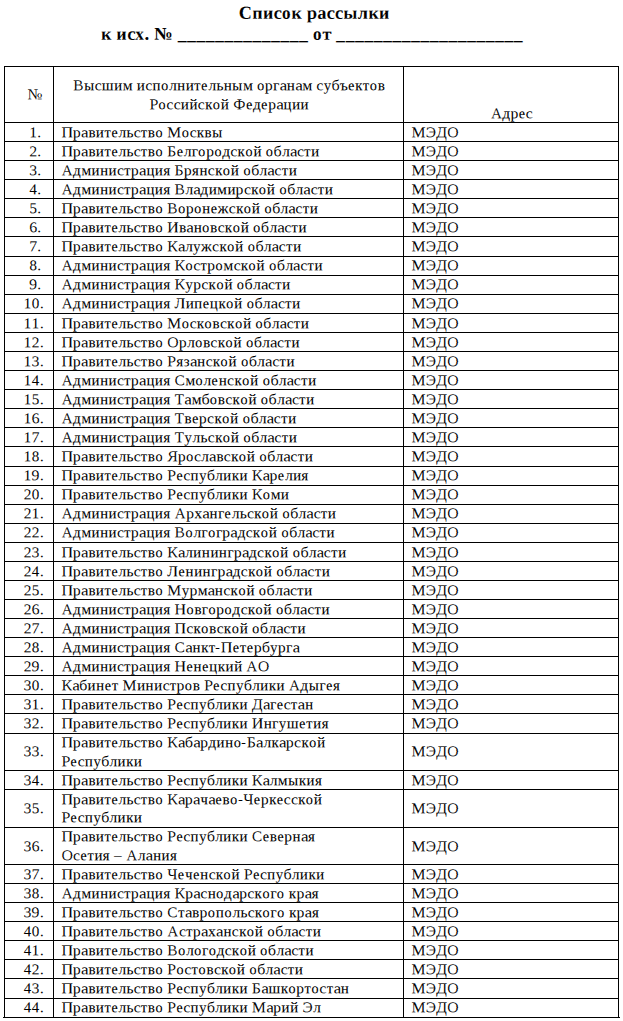 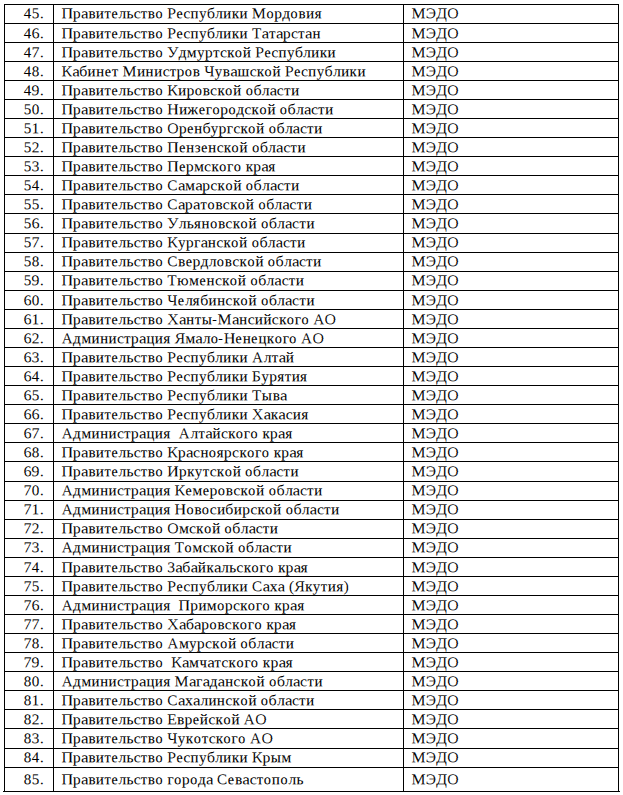 Учредитель: Администрация Лысогорского сельского поселения.Издается по мере накопления предназначенных к официальному опубликованию муниципальных правовых актов, официальных сообщений и материалов органов местного самоуправления муниципального образования «Лысогорское сельское поселение, но не реже 1 раза в квартал.Распространяется БЕСПЛАТНО.Тираж 20 экз.Главный редактор средства  массовой информации – периодическое печатное издание – «Информационный бюллетень Лысогорского сельского поселения» - Глава Администрации Лысогорского сельского поселения БОШКОВА Наталья Витальевна.Адрес редакции и издателя: 346959, Ростовская область, Куйбышевский район, с.Лысогорка, ул. Кооперативная, д. 8.Тел.:8(863)48-36-3-45Факс: 8(863)48-36-3-94E-mail: lsp-adm@mail.ru, sp19205@donpac.ru